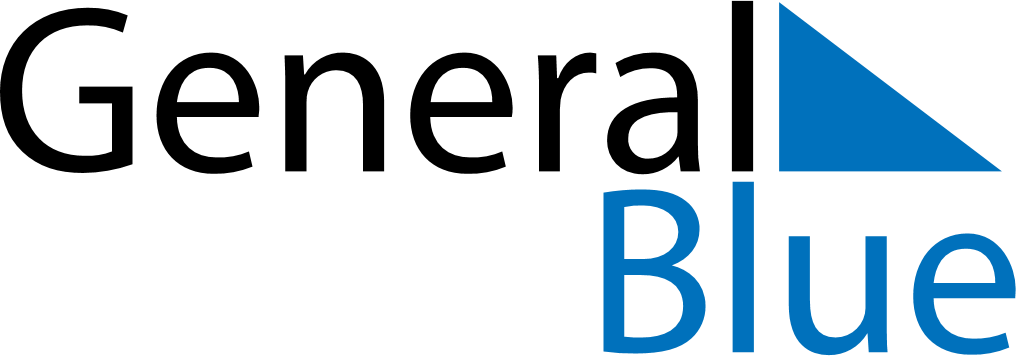 September 2018September 2018September 2018SwitzerlandSwitzerlandMONTUEWEDTHUFRISATSUN12345678910111213141516Federal Day of Thanksgiving, Repentance and Prayer1718192021222324252627282930